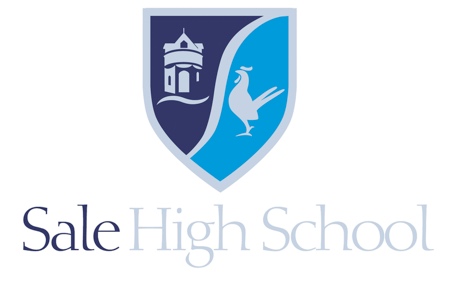 SALE HIGH SCHOOLTECHNOLOGY DEPARTMENTAn exciting opportunity has become available for a teacher of DT to join the Technology department at Sale High School on its journey from Good to Outstanding. This is an excellent opportunity for an ambitious, creative and enthusiastic individual to join the school’s established and expanding Technology Department.Sale High School is an improving 11-16 mixed-gender secondary school, graded as a ‘Good school with Outstanding features’ (June 2015). It has a strong, experienced Technology team comprising three teachers and a technician who are all committed to taking the department forward and improving standards through creative and imaginative teaching methods and use of technology. Following 2015’s glowing Ofsted report, the students at Sale High School built upon this success and achieved outstanding results in 2016, breaking records yet again. Students surpassed the 60% boundary for at least five A*-C grades, including English and Maths, and records were broken for a full range of subjects in both attainment and student progress. The school’s Progress 8 data is very strong and suggests students at Sale High School achieve one third of a grade above the national expectations across the curriculum.Due to expansion, the school is now seeking to appoint a highly competent and enthusiastic Teacher of Technology for the new academic year. Candidates should have a holistic view of the subject, ideally being able to teach Computer Science, and contribute to Resistant Materials, Graphics, CAD/CAM and Electronics. 